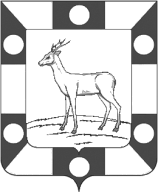 АДМИНИСТРАЦИЯГОРОДСКОГО ПОСЕЛЕНИЯ Петра ДубраваМУНИЦИПАЛЬНОГО РАЙОНА ВолжскийСАМАРСКОЙ ОБЛАСТИПОСТАНОВЛЕНИЕот  14 июля 2021г. № 146О предоставлении разрешения на отклонения от предельных параметров разрешенного строительства объектов капитального строительства для земельных участков, предоставленных в аренду под строительство индивидуальных гаражей.	В соответствии со статьей 40 градостроительного  Кодекса Р.Ф., ст. 17 « Правил Землепользования и застройки городского поселения Петра  Дубрава  муниципального района  Волжский  Самарской области, с учетом заключения о результатах публичных слушаний от 24.05.2021г. по проекту Постановления Администрации городского поселения  Петра Дубрава муниципального района Волжский Самарской области « О предоставлении разрешения на отклонения от предельных параметров разрешенного строительства объектов капитального строительства для земельных участков, предоставленных в аренду под строительство индивидуальных гаражей»,учитывая специфику застройки гаражных блоков из индивидуальных гаражей, Администрация городского поселения Петра Дубрава муниципального района Волжский Самарской областиПОСТАНОВЛЯЕТ:1.Предоставить разрешение на отклонения от предельных параметров разрешенного строительства объектов капитального строительства в отношении земельных участков с кадастровыми номерами:63:17:0302007:1048;63:17:0302007:1049; 63:17:030207:1050; 63:17:0302007:1052 ;63:17:0302007:1053;63:17:0302007:1054;63:17:0302007:1055;63:17: 0302007:1056;63:17:0302007:1057;63:17:0302007:1058;63:17:0302007:1059;63:17: 0302007:1060;63:17:0302007:1061;63:17:0302007:1062;63:17:0302007:1063;63:17: 0302007:1064;63:17:0302007:1065;63:17:0302007:1066;63:17:0302007:1067;63:17: 0302007:1068;63:17:0302007:1069;63:17:0302007:1070;63:17:0302007:1071;63:17: 0302007:1072;63:17:0302007:1073;63:17:0302007:1074;63:17:0302007:1075;63:17: 0302007:1076;63:17:0302007:1077;63:17:0302007:1078; 63:17:0302007:1079;63:17: 0302007:1080,расположенных в градостроительной зоне П2 п.г.т. Петра Дубрава в квартале улиц 60 лет Октября-Южная.2.Разрешить отклонения от  предельных параметров разрешенного строительства объектов капитального строительства для этих земельных участков с установлением следующих параметров:-минимальный отступ от границ земельных участков до гаража-0 метров;-максимальный процент застройки в границах земельного участка при размещении гаража в блоке-100%.3.Опубликовать настоящее постановление в печатном средстве информации городского поселения Петра Дубрава «Голос Дубравы» и  на официальном сайте  Администрации городского поселения Петра Дубрава в сети Интернет.4.Настоящее постановление вступает в силу с момента его принятия.Главагородского поселения                                                  В.А.КрашенинниковБибаев 2262888